جناب آقای ناصر شاکر حسینی
رئیس محترم کمیسیون سلامت الکترونیک سازمان نظام صنفی رایانه ای کشور
ریاست محترم آمار و فناوری اطلاعات دانشگاه/دانشکده علوم پزشکی و خدمات بهداشتی درمانی ...با سلام واحترام احتراما، به آگاهی می‌رساند نسخه جدید سرویس استحقاق سنجی درمان از سمت سازمان‌های بیمه‌گر ارائه گردیده است و از روز دوشنبه مورخ 09/10/1398 بر بستر دیتاس قرار می‌گیرد. لذا خواهشمند است ترتیبی اتخاذ شود تا در تاریخ مذکور کلیه شناسه های HID جایگزین که در بانک‌های اطلاعاتی مراکز برای استفاده در زمان اختلال سرویس ذخیره شده است حذف گردد و شناسه جایگزین از نسخه جدید سرویس استحقاق سنجی درمان دریافت و ذخیره شود. ذکر این نکته ضروری است که فرآیند فوق بایستی برای شناسه‌های جایگزینی انجام شود که به شخصی انتصاب نیافته است.شایان ذکر است که در صورت عدم بررسی موارد اعلام شده، مسئولیت عواقب ناشی از اختلال فرایندهای مراکز ارائه دهنده خدمات سلامت پس از تاریخ مذکور، به عهده شرکت های توسعه دهنده سامانه های نرم افزاری و دانشگاه‌های مربوطه خواهد بود.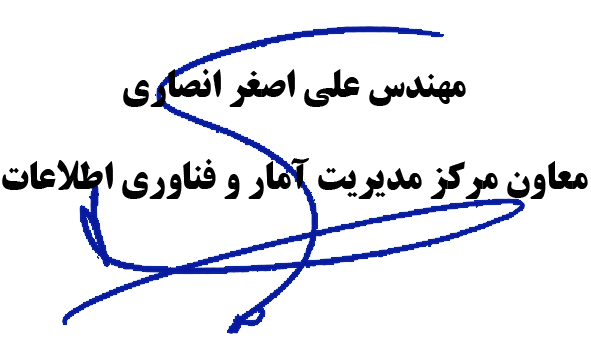 